Närvarande: Jan Nordin, Susanne Petersson, Johan Agås, Olof FraenellPlats och tid: SOK stugan kl 17.00-18.30.§ 1 Mötets öppnande Jan Nordin öppnade mötet.§ 2 Sekreterare och justeringsmanSusanne Petersson utsågs till sekreterare för mötet.Olof Fraenell utsågs till justerare för mötet.§ 3 Föregående protokollGenomgång av föregående protokoll.§ 4 Resultat- och balansrapportBra ekonomi, vi har blivit tilldelad mer ekonomiska medel från SOFT i år. § 5 Rapport från ordförandekonferensen 16-17/11Mycket allmän information, bla markägarfrågor, allmänna riktlinjer från naturvårdsverket, nya klassindelningen, valberedningens arbete, jämställdhetsfrågor, utdrag ur belastningsregistret för nya barnledare, barn- och ungdomars tävlande, nya ledarutbildningar. Inte så mycket diskussioner mellan distrikten.Träff mellan Norrlandsdistrikten, med bla diskussion kring NM.Vi behöver kolla upp så vi har ansvariga från distriktet:UtbildningsansvarigMarkägaransvarig§ 6 Rapport från tävlingskonferensen 16-17/11Diskussion kring: De nya klassindelningarna. Banläggning Öppna klasser, att införa ”cirka”- längder, tidtagning kan väljas i Öppna klasser, naturpasset klass. En fråga väcktes kring hur det blir med SkidO och MTB.En del motioner från distrikten var inlämnade och diskuterades. Nya tävlingsavgifterna.Kartnormen, högre krav. Hur kommer det att slå?Kartskala. Positiv utvärdering av nya riktlinjerna.§ 7 Föreningsledarträff 16/1Dags att skicka ut inbjudan. Sidsjö hotell 16/1 kl 17.00-21.00 Startar med middag, som MOF bjuder på. Fokus motionsfrågor och barn- och ungdomsfrågor. Viktigt att vi får deltagare från samtliga klubbar i distriktet, då det är viktiga frågor för alla!Anmälan senast den 12/1 till Susanne Petersson, susliu73@gmail.com, för planering och beställning av middag.§ 8 Tour de Medelpad 202021-24 maj 2020. Vi kör enligt nya klassindelning på samtliga 4 deltävlingar. NOK+VK Uvarna torsdag, NOK+Timrå SOK fredag. Essvik både torsdag och fredag. SOK lördag Södra berget. Ånge söndag Boberget.Johan undersöker hemsidan och ser till att uppdatera informationen. Flera klubbar söderifrån har redan visat intresse, så boendeförslag med bla Sidsjö hotell är klart.§ 9 SM 20221/12 hölls det SM möte. Ev blir det problem med att arrangera deltävling i Vålådalen Ultra SM. Skadestånd i förväg behövs betalas för att få vara där. Övrigt program: Nolaskogsarna Lång SM. SOK medel, stafett och natt (och ev HOK). Sprint oklart, Östersund är osäkra och vill inte ta ansvaret. Datum förslag: 27-28/8, 3-4/9, 23-25/9.Arrangörskurs 25-26/1: SOFT bekostar 5 deltagare från arrangörerna.Ban- och tävlingskontrollanter: utses av arrangörsförbund.Besked från SOFT om SOK även ska arrangera Swedish league i samband med Natt SM.§ 10 MOF´s styrdokumentBehöver ses över och eventuellt revideras inför nästa årsmöte.§ 11 Årsmöte 2020Senast den 14/3 ska årsmötet vara genomfört. Kallelse ska ut senast 2 månader innan mötet via olika kanaler. Handlingar till föreningar ska skickas ut senast 2 veckor innan mötet.Förslag på datum: tisdag den 10 mars, ev i Hulistugan.Underlag till verksamhetsberättelse från resp kommitté bör vara inlämnat/skickat till Jan Nordin senast 9 februari.Förbundsmöte 21-22 mars 2020. Quality Hotell Nacka.§ 12 HemsidanVi i styrelsen vet att informationen har släpat på hemsidan och tar framöver ansvar för att se till att sidan kontinuerligt uppdateras med information, nyheter, protokoll mm.§ 13 Övriga frågor Olof Franell kontaktar valberedningen inför fortsatta mandat i styrelsen. Ska vara klart inför årsmötet i mars.§ 14 Nästa möte Måndagen den 6 januari kl 19.00.§ 15 Mötets avslutandeJan tackade för visat intresse och avslutade mötet.Vid protokollet                                      	Ordförande	                  	JusterasSusanne Petersson        	                  	Jan Nordin	                  	Olof Fraenell	AdressBox 890851 24 Sundsvall Besöksadress Gärdehov SundsvallE-postmedelpad@orientering.seBankgiro955-2548           Hemsida:www.orientering.se/me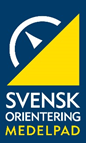 Protokoll styrelsemöte 2019-12-16Medelpads Orienteringsförbund